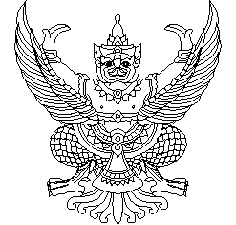 คำร้องขอรับรองสัญญาจ้างEmployee Contract Attestation Formวันที่ (Date)................................................................ข้าพเจ้า (Name).............................................................................................................................ที่อยู่ (Address)....................................................................................................................................................โทรศัพท์ (Mobile Number)............................................................ Email………………………………………………..สถานที่ทำงาน (Company).................................................................................................................................ขอยื่นคำร้องต่อสถานเอกอัครราชทูต ณ กรุงโดฮา เพื่อขอรับรองสัญญาจ้างto request the attestation for Employee Contract at the Royal Thai Embassy, Dohaจำนวน..........................ชุดFor……………………………employeesพร้อมกันนี้ข้าพเจ้าได้แนบเอกสารที่เกี่ยวข้องมาเพื่อประกอบการพิจารณาดังต่อไปนี้Submitted documents as follows:1……………………………………………………………………………………………………………………………………..2……………………………………………………………………………………………………………………………………..3……………………………………………………………………………………………………………………………………..4……………………………………………………………………………………………………………………………………..จึงเรียนมาเพื่อโปรดพิจารณาลงชื่อ (Signature)...........................................        (............................................................)หมายเหตุ  สถานเอกอัครราชทูตฯ จะติดต่อกลับภายหลังตรวจสอบเอกสารเบื้องต้น              The Embassy will contact you after review your documents.